BIRDS AND REPTILES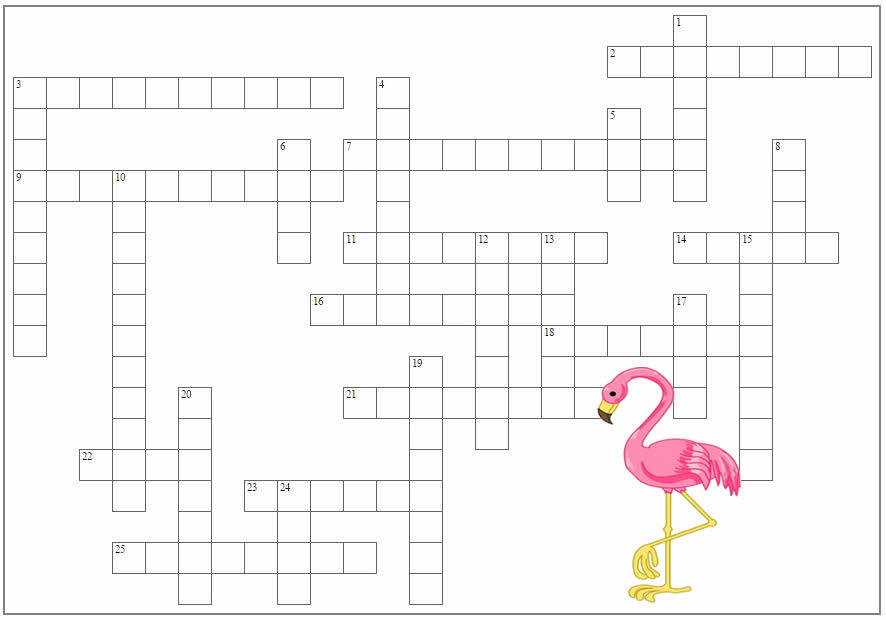 Acrossthe phylum to which birds and reptiles belongtype of venomous snake, named for its colorsmall bird the feeds on the nectar of flowerspart of the brain associated with balancetop of the turtle's shelltype of lizard found in car insurance commercialstype of bird that is pinktype of egg found in both birds and reptilesthe state bird of Illinoistype of venomous lizard, ___ monstertype of constricting snakefused collarbone found in birdsDownlargest lizard; ___ dragonreptile that takes care of its youngthe order to which snakes and lizards belongorgan that detects heat in snakestype of bird that Daffy isa large bird of prey; red-tailed ____another name for warm-bloodedbird that lives in the Antarctic, it swims but never flieseggs and waste exit herepart of the brain involved in problem-solvingnumber of chambers in a bird's heartbird groomingreptile known as a "living fossil" of New Zealandpart of the egg that feeds the embryo